鳥取県中学校総合体育大会　ソフトテニス競技ヤマタスポーツパーク　テニス場の観戦について現在の社会情勢を鑑み，以下のように，選手エリアと観戦者エリアを明確に分断し，感染症防止に努めてまいります。皆様の，ご理解とご協力をいただきますようよろしくお願いいたします。１．観戦可能場所について　観戦者の観戦場所は，以下の通りです。　　①テニス場　中央スタンド（スタンド上部のみ）②おもしろ広場側③第１コート体育館側，第４コート山側　※第１～４コート間通路およびフェンス横では選手・生徒が応援を行います。　　観戦者の方はそのエリアには入らないようお願いいたします。図１．ヤマタスポーツパーク　テニスコートの観戦可能場所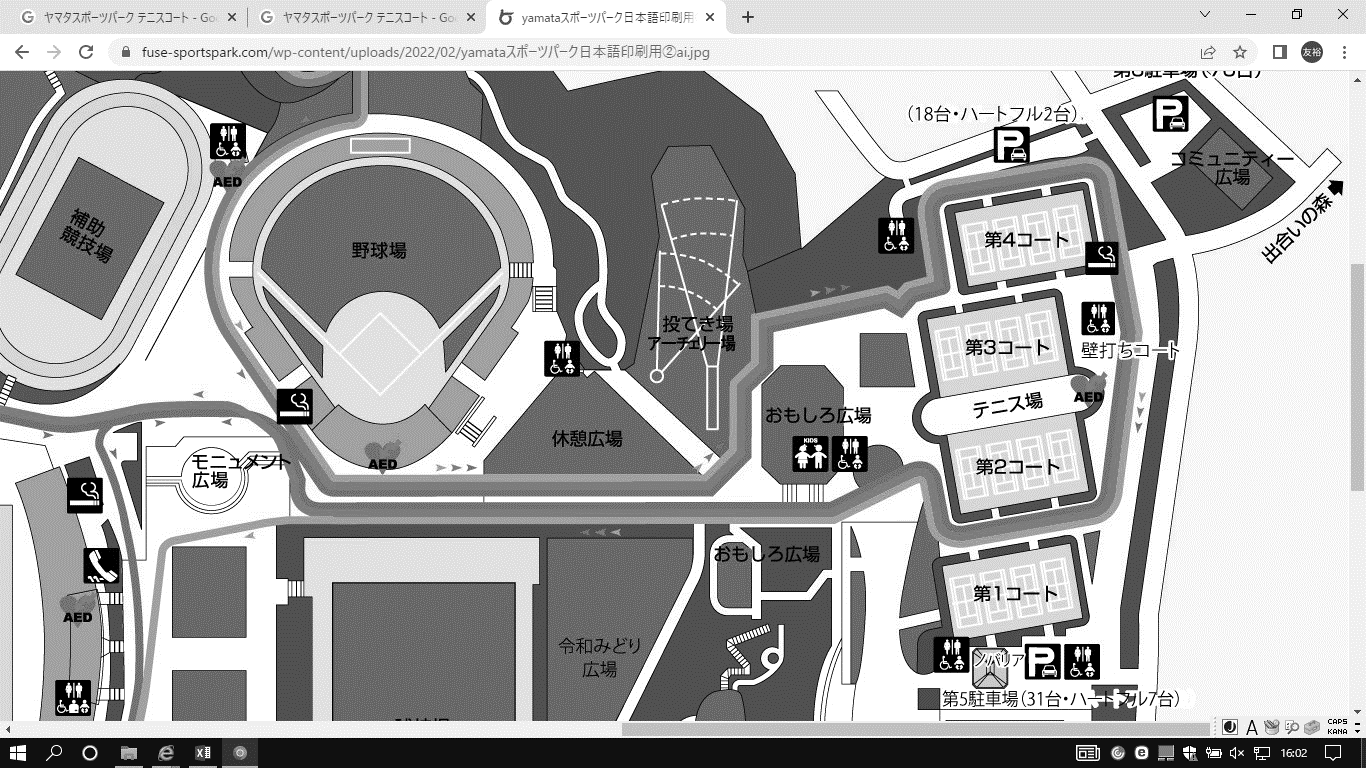 ２．受付場所と受付時間について　受付は，中央スタンドへの階段前です。８：４５頃に受付を開始する予定です。　そこで，事前申請の確認と，観戦者証の配布をさせていただきます。図２．受付設置予定場所　（中央スタンドへの階段前）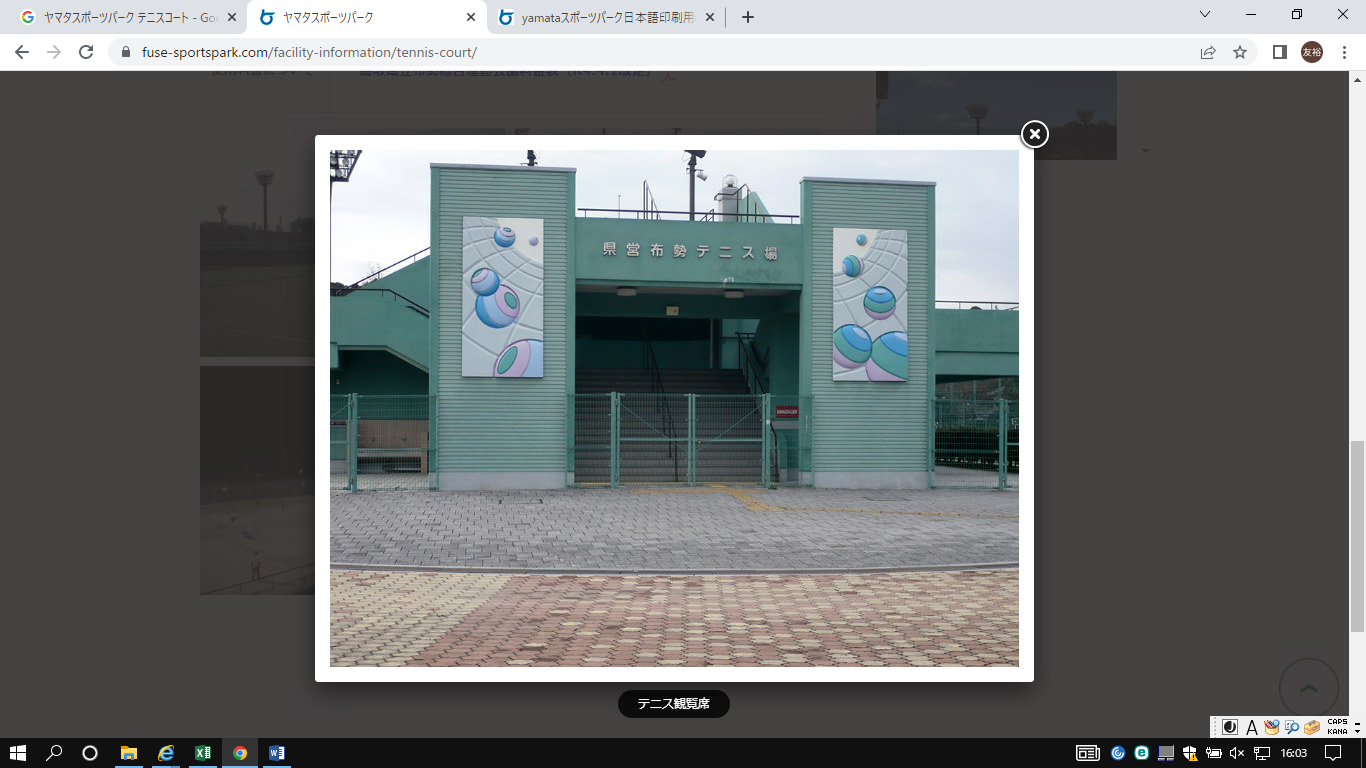 ３．トイレについて　トイレは右図の○をご利用ください。　選手は中央スタンド内にあるトイレと，壁打ちコート近くのトイレを利用します。								図３．トイレ利用場所４．駐車場について　第６駐車場は学校関係者のみの利用を予定しています。　第１駐車場をご利用ください。